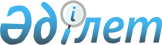 Д.Е. Ерғожин, A.M. Шоқпытов туралыҚазақстан Республикасы Үкіметінің 2012 жылғы 3 ақпандағы № 203 Қаулысы

      Қазақстан Республикасының Үкіметі ҚАУЛЫ ЕТЕДІ:



      Дәулет Еділұлы Ерғожин Қазақстан Республикасының Қаржы вице-министрі болып тағайындалсын, Андарь Мәулешұлы Шоқпытов бұл қызметтен босатылсын.      Қазақстан Республикасының

      Премьер-Министрі                          К. Мәсімов
					© 2012. Қазақстан Республикасы Әділет министрлігінің «Қазақстан Республикасының Заңнама және құқықтық ақпарат институты» ШЖҚ РМК
				